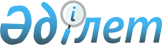 О внесении изменений и дополнения в постановление Правительства Республики Казахстан от 25 мая 2011 года № 571 "Об утверждении Правил осуществления ежемесячных выплат гражданам Республики Казахстан после завершения периода капитализации платежей по возмещению вреда, причиненного жизни и здоровью работников юридическими лицами, ликвидированными вследствие банкротства"Постановление Правительства Республики Казахстан от 28 декабря 2011 года № 1622ПРЕСС-РЕЛИЗ

 

      Правительство Республики Казахстан ПОСТАНОВЛЯЕТ:



      1. Внести в  постановление Правительства Республики Казахстан от 25 мая 2011 года № 571 «Об утверждении Правил осуществления ежемесячных выплат гражданам Республики Казахстан после завершения периода капитализации платежей по возмещению вреда, причиненного жизни и здоровью работников юридическими лицами, ликвидированными вследствие банкротства» (САПП Республики Казахстан, 2011 г., № 39, ст. 495) следующие изменения и дополнения:



      в  Правилах осуществления ежемесячных выплат гражданам Республики Казахстан после завершения периода капитализации платежей по возмещению вреда, причиненного жизни и здоровью работников юридическими лицами, ликвидированными вследствие банкротства, утвержденных указанным постановлением:

       

в пункте 1 :



       подпункт 2) изложить в следующей редакции:



      «2) ежемесячные выплаты – денежные выплаты гражданам Республики Казахстан – бывшим работникам и лицам, понесшим ущерб в результате смерти бывшего работника (далее – пострадавшие лица) юридических лиц, ликвидированных вследствие банкротства и признанных ответственными за вред, причиненный жизни или здоровью работников, осуществляемые после завершения периода капитализации платежей по возмещению вреда (достижения пострадавшим лицом 70-летнего возраста, но не ранее чем по истечении 10 лет (120 месяцев) со дня признания юридического лица банкротом);»;

       

подпункты 6), 7) изложить в следующей редакции:



      «6) период капитализации – период, указанный в документе, подтвержденном судом либо ликвидационной комиссией (судебный акт, реестр кредиторов, справка-расчет), на который произведена капитализация;



      7) сумма капитализированных платежей – сумма, выплаченная пострадавшему лицу в денежном выражении, либо погашенная за счет имущества должника в натуральном виде, указанная в судебном акте (актах), реестре кредиторов, справке-расчете;»;

       

пункт 3 изложить в следующей редакции:



      «3. К заявлению прилагаются следующие документы:



      1) копия документа, удостоверяющего личность (удостоверение личности, паспорт гражданина Республики Казахстан);



      2) копия свидетельства регистрационного номера налогоплательщика (РНН) (предоставляется до 1 января 2012 года);



      3) документ, подтверждающий регистрацию по месту жительства на территории Республики Казахстан (адресная справка либо справка сельских и/или аульных акимов);



      4) сведения о номере банковского счета в организации по выдаче ежемесячных выплат либо специального счета исправительного учреждения;



      5) копия судебного акта (актов), подтверждающего (подтверждающих) право на получение капитализированных сумм, содержащего (содержащих) сведения о периоде капитализации, сумме капитализированных платежей по возмещению вреда:



      при получении сумм капитализированных платежей от государства – вступившее в законную силу решение (постановление, определение) о возложении ответственности по выплате капитализированных платежей в счет возмещения вреда на государство;



      при получении сумм капитализированных платежей за счет имущества ликвидированного юридического лица – определение (решение) о завершении конкурсного производства с утверждением заключительного отчета конкурсного управляющего, в материалах которого содержится расшифровка по каждому кредитору первой очереди.



      Право на получение капитализированных сумм также может подтверждаться архивным документом суда либо государственного архива, содержащим сведения о периоде капитализации, сумме капитализированных платежей по возмещению вреда;



      6) в зависимости от статуса пострадавшего лица:



      при возмещении вреда, причиненного повреждением здоровья – копия справки об установлении степени утраты профессиональной трудоспособности;



      при возмещении вреда инвалидам, понесшим ущерб в результате смерти работника, которым в соответствии с пунктом 3 статьи 940Гражданского кодекса Республики Казахстан вред возмещается на срок инвалидности – копия справки об инвалидности.



      В случае наличия сведений об установлении степени утраты профессиональной трудоспособности или инвалидности в судебном акте либо архивном документе, подтверждающем право на получение капитализированных сумм, представление отдельной справки не требуется.



      Документы представляются в подлинниках и копиях для сверки, после чего подлинники документов и отрывной талон заявления с отметкой о принятии документов возвращаются заявителю. Копии документов должны быть засвидетельствованы начальником отделения Центра после сличения с представленными подлинниками, кроме случаев, когда копии документов засвидетельствованы в порядке, установленном Законом Республики Казахстан «О нотариате».»;



      дополнить пунктом 3-1 следующего содержания:

      «3-1. По письменному заявлению заявителя об оказании содействия в сборе необходимых документов отделение Центра в течение трех рабочих дней со дня принятия заявления направляет соответствующие запросы в органы и организации с уведомлением об этом заявителя.

      Если ответы по запросу не поступают в течение двух месяцев, отделение Центра уведомляет об этом заявителя в течение двух рабочих дней со дня истечения данного срока. При поступлении ответов на запросы, подтверждающих право заявителя на ежемесячные выплаты, заявитель приглашается для подачи заявления о назначении ежемесячных выплат в течение двух рабочих дней со дня поступления ответов.»;



       пункт 4 изложить в следующей редакции:

      «4. Ежемесячные выплаты назначаются со дня обращения, за исключением лиц, обратившихся в 2011 году, которым ежемесячные выплаты назначаются с 1 января 2011 года, но не ранее завершения периода капитализации.»;



       пункт 29 изложить в следующей редакции:

      «29. Дела, по которым приостановлены ежемесячные выплаты, хранятся отдельно от действующих дел с отметкой «На контроле» до обращения самого получателя. По истечении шести месяцев дело снимается с учета, с указанием даты и суммы последней выплаты, и сдается в архив отделения Центра. По приостановленным делам на срок более шести месяцев выплата ежемесячной выплаты отделением Центра возобновляется по решению уполномоченного государственного органа по назначению ежемесячной выплаты со дня приостановления.».



      2. Настоящее постановление вводится в действие с 1 января 2011 года и подлежит официальному опубликованию.      Премьер-Министр

      Республики Казахстан                       К. Масимов
					© 2012. РГП на ПХВ «Институт законодательства и правовой информации Республики Казахстан» Министерства юстиции Республики Казахстан
				